ΚΡΑΤΩΝΤΑΣ ΤΗΝ ΟΙΚΟΓΕΝΕΙΑ ΜΟΥ ΑΣΦΑΛΗ ΚΑΙ ΕΥΤΥΧΙΣΜΕΝΗ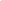 _________________________________________________________________________________________________________________________________